New Zealand Cat Fancy Inc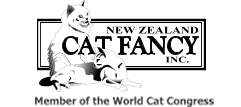 INVITATION AND AGREEMENT TO JUDGE (NOTE: All sections must be completed before contract is approved)Name: 	     			Judges Affiliation:  (Select drop down menu)  Other:       Address:        							Phone No:        	                                    No:         Email address:         CLUBName:      Address:      Phone No:      						Mobile No:      Email address:      SHOW DETAILSThe above named judge is invited to officiate at the show as detailed below:Date:  		Division:   (Select from drop down menu)Section:	  (Select from drop down menu) Venue:      Address:      TRAVEL DETAILS:  Travel to commence no later than:  Top Ten Show Report Required:		 Yes		 No   Other      The club offers the following conditions in addition to agreeing to provide lunch on the day of the show and all other meals where a day trip is not considered to be reasonable:MODE OF TRAVEL OFFERED:   Car		 Plane	 Bus		 Other (Specify)     ACCOMODATION DETAILS:   Motel	 Hotel	OtherNo. of Nights:        1-2 nights – depending on flights  Special Duties:      EXPENSE DETAILS: Judges expenses will be paid: 	When Club advised		ON SHOW DAY			As judge decides      Club to complete arrangements directly with Judge.TERMS & CONDITIONS:      Signature:          		Club Official 	Date:  I  (Select from drop down menu) the above invitation on the terms and conditions as stated.The following is to be completed where the judge is accepting a second or subsequent assignment for the same section in the same area:Agreement has been reached under Show Bylaws para 6.22 d between the following clubs:     	(Relevant correspondence attached)Judge Signature/Name*:       			Date:  Recorded and Approved        Judges Portfolio Manager	Date:  	 THIS DOCUMENT IS TO BE FILLED OUT, SIGNED & FORWARDED TO THE N.Z.C.F. JUDGES Portfolio ManagerSend to judges@nzcatfancy.org.nz*By entering your (full) name you are accepting the above contract and all its terms.